РОСТОВСКИЙ МУНИЦИПАЛЬНЫЙ ФОНД ПОДДЕРЖКИ ПРЕДПРИНИМАТЕЛЬСТВАМИКРОКРЕДИТНАЯ КОМПАНИЯ ОБУЧАЮЩАЯ ПРОГРАММА«Школа начинающего предпринимателя»ОБЪЁМ УЧЕБНОЙ НАГРУЗКИ И ВИДЫ ОТЧЁТНОСТИг. Ростов-на-Дону                                                                   2020 г.ЦЕЛИ И ЗАДАЧИЦель программы: сформировать системное представление о сущности и особенности  предпринимательской деятельности;изучить основы, формы и методы организации предпринимательской деятельности;научиться использовать полученные знания для оптимизации экономической деятельности на предприятии любой формы собственности.Программа обеспечивает:усвоение основных понятий и положений о предпринимательской  деятельности;приобретение практических навыков по разработке, анализу   экономической целесообразности бизнес-проектов;- приобретение практических навыков по разработке ценностного предложения;получение навыков по ведению предпринимательской деятельности;анализ практических ситуаций;вовлечение слушателей в активную работу на занятиях;получение навыков командной работы;приобретение навыков проведения мозгового штурма.Программа ориентирована на решение актуальных задач:выбор и порядок регистрации организационно-правовой формы для     предпринимательской деятельности;организацию бухгалтерского учета и налогообложения субъектов малого предпринимательства;привлечение финансовых ресурсов;бизнес планирование, формирование ценностного предложения.	В процессе освоения данной образовательной программы слушатели должны обогатить свой теоретический и практический опыт за счет следующих компетенций: умение управлять своим профессиональным ростом для раскрытия внутреннего потенциала и эффективного использования внешних возможностей; способность понимать закономерности ведения предпринимательской деятельности, события и процессы, происходящие в экономике;способность нести ответственность за принимаемые управленческие решения.После успешного освоения программы слушатель долженвладеть: навыками профессионального роста;навыками ведения предпринимательской деятельности;навыками самостоятельного поиска необходимой информации для ведения предпринимательской деятельности.уметь:эффективно использовать внешние возможности для ведения бизнеса;использовать основные положения и методы социальных, гуманитарных и экономических наук при решении профессиональных задач;использовать информационные технологии в развитии современного бизнеса;оценивать опасности и угрозы, возникающие в этом процессе, соблюдать основные требования к информационной безопасности.знать:основы организации бухгалтерского и налогового учета при ведении предпринимательской деятельности;основы нормативно-правового регулирования предпринимательской деятельности;основы бизнес-планирования.2. НАИМЕНОВАНИЯ МОДУЛЕЙ И ТЕМ2.1 ОСНОВНЫЕ МОДУЛИ ПРОГРАММЫ ОБУЧЕНИЯМодуль 1 Правовые основы предпринимательской деятельности.   Модуль 2 Бухгалтерский учет и налогообложение субъектов малого предпринимательства.Модуль 3 Бизнес-планирование. Формирование ценностного предложения.2.2 РАСПРЕДЕЛЕНИЕ ВРЕМЕНИ ПО ТЕМАМ3. УЧЕБНО-МЕТОДИЧЕСКИЕ МАТЕРИАЛЫ3.1 Основная литература 3.2 Дополнительная литература3.3 Пособия и методические указанияПрограмму составил(а) к.э.н. , доцент                                     ____________________   Ю.И.Шатохина                   (должность, учёная степень, звание)                         (подпись)                                                  (ФИО)«     »___________2020 г.РОСТОВСКИЙ МУНИЦИПАЛЬНЫЙ ФОНД ПОДДЕРЖКИ ПРЕДПРИНИМАТЕЛЬСТВАМИКРОКРЕДИТНАЯ КОМПАНИЯ УЧЕБНЫЙ ПЛАНОбучающей программы«Школа начинающего предпринимателя»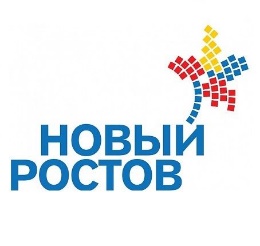  УТВЕРЖДАЮ Генеральный директор   __________Е.С. Благинина«____» ___________  2020 г.Вид занятийОбъём (часов)Семинар                                              8Тренинг, в том числе4Деловая игра1,5Мозговой штурм0,3Решение кейсов1,1Мини-лекция1,1ВСЕГО:12№№п.п.Наименование дисциплин,разделов и тем.Количество часов:Примечание123Модуль 1 (семинар)4День 12.2.1Понятие и признаки предпринимательской деятельности, выбор оптимальной организационно-правовой формы ведения бизнеса, отличие ООО от ИП, процедура государственной регистрации юридического лица и индивидуального предпринимателя. «Самозанятость». 0,752.2.2Основы лицензирования и сертификации. Маркировка товаров.0,252.2.3Оформление договорных отношений0,252.2.4Трудовые отношения на предприятии0,752.2.5Государственные закупки: общие понятия0,52.2.6Проверки со стороны контролирующих органов. Уведомительный порядок начала осуществления отдельных видов деятельности. Способы защиты прав.0,752.2.7Применение контрольно-кассовой техники0,252.2.8Иные актуальные вопросы осуществления предпринимательской деятельности: социальное предпринимательство, электронная цифровая подпись; коммерческое обозначение; наружная реклама. Кейсы по открытию розничного магазина и нестационарного торгового объекта0,5Модуль 2 (семинар)4День 22.2.9Страховые взносы, уплачиваемые плательщиками, не производящими выплат и иных вознаграждений физическим лицам0,52.2.10Страховые взносы, уплачиваемые плательщиками,  производящими выплаты и иные вознаграждения физическим лицам0,52.2.11Выбор системы налогообложения0,252.2.12Организация бухгалтерского учета и налогообложения0,252.2.13Упрощенная система налогообложения0,52.2.14Система налогообложения в виде ЕНВД. Отмена ЕНВД 
и переход на альтернативные системы налогообложения.0,52.2.15Патентная система налогообложения0,252.2.16Налог на профессиональный доход0,252.2.17Налоговые каникулы0,252.2.18Основные аспекты общей системы налогообложения0,252.2.19Ответственность за непредставление налоговой декларации0,252.2.20Ответственность за неуплату налога0,25Модуль 3 (тренинг)4День 32.2.21Презентация ЦРП Новый Ростов. Формы государственной поддержки.0,202.2.22Представление участников обучающей программы. Нетворкинг.0,202.2.23Понятие, структура, виды бизнес-плана (мини-лекция). Вопросы и ответы.0,302.2.24Презентация и анализ кейса действующего бизнеса. 0,302.2.25Методика формирования ценностного предложения (мини-лекция). Вопросы и ответы. Инструкции для выполнения группового задания.0,302.2.26Приобретение навыков формирования ценностного предложения (деловая игра). 0,502.2.27Презентация результатов работы в малых группах. Дебрифинг. 0,302.2.28Маркетинговая среда (мини-лекция). Вопросы  и ответы.0,502.2.29План маркетинга (мини-лекция). Вопросы и ответы.0,502.2.30Финансовый план (мини-лекция). Вопросы и ответы.0,302.2.31Формирование бизнес-плана с использованием цифровой платформы «Бизнес-эксперт. Бизнес-навигатор МСП.0,302.2.32Вопросы и ответы.0,30ИТОГО121Гражданский кодекс Российской Федерации (часть первая) от 30.11.1994 N 51-ФЗ2Гражданский кодекс Российской Федерации (часть вторая) от 26.01.1996 N 14-ФЗ3Налоговый кодекс Российской Федерации (часть вторая) от 05.08.2000 N 117-ФЗ4Трудовой кодекс Российской Федерации" от 30.12.2001 N 197-ФЗ56Федеральный закон от 24.07.2007 N 209-ФЗ "О развитии малого и среднего предпринимательства в Российской Федерации"Областной закон от 10.05.2012 № 843-ЗС «О региональных налогах и некоторых вопросах налогообложения в Ростовской области» 7Решение Ростовской-на-Дону Городской Думы № 37 от 23.08.2005 г. «О системе налогообложения  в виде единого налога на вмененный доход для отдельных видов деятельности, осуществляемых на территории города Ростова-на-Дону»8Бланк, С. Стартап: настольная книга основателя [Текст]/С. Бланк, Б.Дорф. – М.: Альпина Паблишер, 2016 г. – 616 с.9Самарина, В.П. Основы предпринимательства: учебное пособие[Текст]/В.П. Самарина. – Старый Оскол: ТНТ, 2014. – 291 с.10Сигидов, Ю.И. Бухгалтерский учет и аудит: учебное пособие[Текст]/Ю.И. Сигидов, М.Ф. Сафонова, Г.Н. Ясменко и др. - М.: НИЦ ИНФРА-М, 2016. – 407 с.1Федеральный закон от 26.12.2008 N 294-ФЗ «О защите прав юридических лиц и индивидуальных предпринимателей при осуществлении государственного контроля (надзора) и муниципального контроля»2Федеральный закон от 08.08.2001 N 129-ФЗ «О государственной регистрации юридических лиц и индивидуальных предпринимателей»3Федеральный закон от 04.05.2011 N 99-ФЗ «О лицензировании отдельных видов деятельности»4Федеральный закон от 01.12.2007 N 315-ФЗ «О саморегулируемых организациях».5Федеральный закон от 03.07.2016 г. N 238-ФЗ «О независимой оценке квалификации»;6Федеральный закон от 28.12.2013 г. N 426-ФЗ «О специальной оценке условий труда»;7Федеральный закон от 22.05.2003 N 54-ФЗ «О применении контрольно-кассовой техники при осуществлении наличных денежных расчетов и (или) расчетов с использованием электронных средств платежа»8Федеральный закон от 27.11.2018 N 422-ФЗ «О проведении эксперимента по установлению специального налогового режима «Налог на профессиональный доход»9Федеральный закон от 05.04.2013 N 44-ФЗ «О контрактной системе в сфере закупок товаров, работ, услуг для обеспечения государственных и муниципальных нужд»10Федеральный закон от 18.07.2011 N 223-ФЗ «О закупках товаров, работ, услуг отдельными видами юридических лиц»111213Федеральный закон от 06.12.2011 N 402-ФЗ «О бухгалтерском учете»Федеральный закон от 29.09.2019 N 325-ФЗ "О внесении изменений в части первую и вторую Налогового кодекса Российской Федерации"Федеральный закон от 12.04.2010 N 61-ФЗ "Об обращении лекарственных средств"14Постановление Правительства РФ от 26.04.2019 N 515 «О системе маркировки товаров средствами идентификации и прослеживаемости движения товаров»15Постановление Правительства РФ от 16.07.2009 N 584 (ред. от 09.12.2017) "Об уведомительном порядке начала осуществления отдельных видов предпринимательской деятельности"16Постановление Правительства РФ от 16.04.2003 г. N 225 «О трудовых книжках»17Порядок обучения по охране труда и проверки знаний требований охраны труда утвержден Постановлением Минтруда России, Минобразования России от 13.01.2003 г. № 1/2918Постановление Правительства РФ от 23 ноября 2009 г. N 944 «Об утверждении перечня видов деятельности в сфере здравоохранения, сфере образования и социальной сфере, осуществляемых юридическими лицами и индивидуальными предпринимателями, в отношении которых проверки проводятся с установленной периодичностью»19Постановление Администрации города Ростова-на-Дону от 30 декабря 2015 г. № 1351 «О размещении нестационарных торговых объектов на территории города Ростова-на-Дону»20Балдин, К.В. Инвестиции: системный анализ и управление [Текст]/под ред. К. В. Балдина. – 4-е изд. испр. – М.: Дашков и К, 2013. – 28821Горбунов, В.Л. Бизнес-планирование с оценкой рисков и эффек-тивности проектов: научно-практическое пособие [Текст]/В.Л. Горбунов. – М.: ИЦ РИОР: НИЦ Инфра-М, 2013. – 248 с.22Дуракова, И.Б. Управление персоналом организации: стратегия,маркетинг, интернационализация: учебное пособие [Текст]/И.Б. Дуракова. – М.: Инфра-М, 2015. – 301 с.23Ивашкевич, В.Б. Бухгалтерский управленческий учет: учебник[Текст]/В.Б. Ивашкевич. – 3-e изд., перераб. и доп. – М.: Магистр: НИЦИНФРА-М, 2015. – 448 с.24Орлова, Е.Р. Инвестиции: учебное пособие [Текст]Е. Р. Орлова. – М.:Омега-Л, 2015. – 240 с.25Кавасаки, Г. Стартап. 11 мастер-классов от экс-евангелиста Apple исамого дерзкого венчурного капиталиста Кремниевой долины [Текст]/Г. Кавасаки. – М.: Манн, Иванов и Фербер, 2012. – 272 с.26Кибанов, А. Я. Управление персоналом: учебное пособие [Текст]/ А.Я. Кибанов. –М.: КноРус, 2016 г. – 208 с.27Кови, С.Р. Лидерство, основанное на принципах [Текст] / С.Р. Кови. –М.: Альпина Бизнес Букс, 2015. – 302 с.28Литвак, М.Е. Командовать или подчиняться? Психология управле-ния [Текст] / М.Е. Литвак. – М.: Феникс, 2016. – 379 с.29Лукашевич, В. Основы управления персоналом: учебное пособие [Текст]/Владимир Лукашевич. – М.: КноРус, 2015. – 270 с.30Лысенко, Д.В. Бухгалтерский управленческий учет: учебник [Текст]/Д.В. Лысенко. – М.: НИЦ ИНФРА-М, 2016. – 477 с.31Парабеллум, А. Масштабирование бизнеса. Создаем франчайзингв розничной торговле [Текст]/А. Парабеллум, Н. Мрочковский, Н. Смирнова. – СПб.: Питер, 2013 г. – 336 с.32Репин, В. Процессный подход к управлению. Моделирование биз-нес-процессов [Текст]/В. В. Репин, В. Г. Елиферов. – М.: Манн, Иванов и Фербер, 2012. – 544 с.33Рис, Э. Бизнес с нуля. Метод Lean Startup для быстрого тестирова-ния идей и выбора бизнес-модели [Текст]/Э. Рис. – М.: Альпина Паблишер, 2016. – 255 с.34Якокка, Л. Карьера менеджера [Текст]/Л. Якокка. – М.: Попурри,– 528 с.35«Бизнес-класс». Бесплатная программа развития своего дела для начинающих предпринимателей и собственников бизнеса [Электронный ресурс]. – Режим доступа: https://www.business-class.pro, для доступа к информ. ресурсам требуется авторизация. – Загл. с экрана. – (17.01.2019)36Письмо Минфина России от 24.05.2019 N 03-11-11/377151«Для начинающих предпринимателей». Методическое пособие. - Департамент экономики г. Ростова-на-Дону, 2018 г. – 90 с.2«Проверки: Защита прав предпринимателей». Методическое пособие. -  Департамент экономики г. Ростова-на-Дону, 2018 г. – 90 с.3«Продажи в интернете». Методическое пособие. - Департамент экономики г. Ростова-на-Дону, 2018 г. – 42 с.4«Трудовые отношения». Методическое пособие. - Департамент экономики г. Ростова-на-Дону, 2018 г. – 65 с.5«Цифровая экономика». Методическое пособие. - Департамент экономики г. Ростова-на-Дону, 2018 г. – 45 с.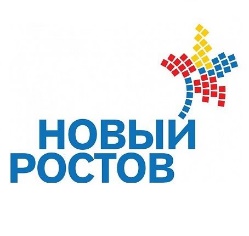 УТВЕРЖДАЮГенеральный директор ________________Е.С. Благинина  «___»__________________2020 г.Цель:Цель:сформировать системное представление о сущности и особенности предпринимательской деятельности;изучить основы, формы и методы организации предпринимательской деятельности;научиться использовать полученные знания для оптимизации экономической деятельности на предприятии любой формы собственности.сформировать системное представление о сущности и особенности предпринимательской деятельности;изучить основы, формы и методы организации предпринимательской деятельности;научиться использовать полученные знания для оптимизации экономической деятельности на предприятии любой формы собственности.сформировать системное представление о сущности и особенности предпринимательской деятельности;изучить основы, формы и методы организации предпринимательской деятельности;научиться использовать полученные знания для оптимизации экономической деятельности на предприятии любой формы собственности.сформировать системное представление о сущности и особенности предпринимательской деятельности;изучить основы, формы и методы организации предпринимательской деятельности;научиться использовать полученные знания для оптимизации экономической деятельности на предприятии любой формы собственности.сформировать системное представление о сущности и особенности предпринимательской деятельности;изучить основы, формы и методы организации предпринимательской деятельности;научиться использовать полученные знания для оптимизации экономической деятельности на предприятии любой формы собственности.сформировать системное представление о сущности и особенности предпринимательской деятельности;изучить основы, формы и методы организации предпринимательской деятельности;научиться использовать полученные знания для оптимизации экономической деятельности на предприятии любой формы собственности.Категория слушателей: гражданеКатегория слушателей: гражданеруководители и сотрудники субъектов малого и среднего предпринимательства, зарегистрированных в установленном законом порядке на территории города Ростова-на-Дону;граждане, желающие организовать собственное дело, проживающие на территории города Ростова-на-Дону.руководители и сотрудники субъектов малого и среднего предпринимательства, зарегистрированных в установленном законом порядке на территории города Ростова-на-Дону;граждане, желающие организовать собственное дело, проживающие на территории города Ростова-на-Дону.руководители и сотрудники субъектов малого и среднего предпринимательства, зарегистрированных в установленном законом порядке на территории города Ростова-на-Дону;граждане, желающие организовать собственное дело, проживающие на территории города Ростова-на-Дону.руководители и сотрудники субъектов малого и среднего предпринимательства, зарегистрированных в установленном законом порядке на территории города Ростова-на-Дону;граждане, желающие организовать собственное дело, проживающие на территории города Ростова-на-Дону.руководители и сотрудники субъектов малого и среднего предпринимательства, зарегистрированных в установленном законом порядке на территории города Ростова-на-Дону;граждане, желающие организовать собственное дело, проживающие на территории города Ростова-на-Дону.руководители и сотрудники субъектов малого и среднего предпринимательства, зарегистрированных в установленном законом порядке на территории города Ростова-на-Дону;граждане, желающие организовать собственное дело, проживающие на территории города Ростова-на-Дону.Срок обучения: Срок обучения: 12 академических часов12 академических часов12 академических часов12 академических часов12 академических часов12 академических часовФорма обучения: Форма обучения: очнаяочнаяочнаяочнаяочнаяочнаяРежим занятий:Режим занятий:с 10-00 до 14-00 в рабочие днис 10-00 до 14-00 в рабочие днис 10-00 до 14-00 в рабочие днис 10-00 до 14-00 в рабочие днис 10-00 до 14-00 в рабочие днис 10-00 до 14-00 в рабочие дниСодержание:Содержание:№№п.п.№№п.п.Наименование дисциплин,разделов и темНаименование дисциплин,разделов и темВсего часов:в том числе:в том числе:в том числе:Форма контроляФорма контроля№№п.п.№№п.п.Наименование дисциплин,разделов и темНаименование дисциплин,разделов и темВсего часов:ЛекцииВыездные занятия,  стажировка, деловые игры и т.д.Практические, лабораторные, семинарские занятияФорма контроляФорма контроля1234567Модуль 1 44---2.2.1Понятие и признаки предпринимательской деятельности, выбор оптимальной организационно-правовой формы ведения бизнеса, отличие ООО от ИП, процедура государственной регистрации юридического лица и индивидуального предпринимателя. «Самозанятость». 0,750,5-0,25-2.2.2Основы лицензирования и сертификации. Маркировка товаров.0,250,25---2.2.3Оформление договорных отношений0,250,25---2.2.4Трудовые отношения на предприятии0,750,5-0,25-2.2.5Государственные закупки: общие понятия0,50,5---2.2.6Проверки со стороны контролирующих органов. Уведомительный порядок начала осуществления отдельных видов деятельности. Способы защиты прав.0,750,5-0,25-2.2.7Применение контрольно-кассовой техники0,250,25---2.2.8Иные актуальные вопросы осуществления предпринимательской деятельности: электронная цифровая подпись; коммерческое обозначение; наружная реклама Иные актуальные вопросы осуществления предпринимательской деятельности: социальное предпринимательство, электронная цифровая подпись; коммерческое обозначение; наружная реклама. Кейсы по открытию розничного магазина и нестационарных торговых мест0,50,25---Модуль 2 44---2.2.9Страховые взносы, уплачиваемые плательщиками, не производящими выплат и иных вознаграждений физическим лицам0,50,3-0,2-2.2.10Страховые взносы, уплачиваемые плательщиками,  производящими выплаты и иные вознаграждения физическим лицам0,50,4-0,1-2.2.11Выбор системы налогообложения0,250,25---2.2.12Организация бухгалтерского учета и налогообложения0,250,25---2.2.13Упрощенная система налогообложения0,50,3-0,2-2.2.14Система налогообложения в виде ЕНВД Отмена ЕНВД 
и переход на альтернативные системы налогообложения.0,50,3-0,2-2.2.15Патентная система налогообложения0,250,15-0,1-2.2.16Налог на профессиональный доход0,250,25---2.2.17Налоговые каникулы0,250,25---2.2.18Основные аспекты общей системы налогообложения0,250,25---2.2.19Ответственность за непредставление налоговой декларации0,250,25---2.2.20Ответственность за неуплату налога0,250,25---Модуль 341,80-2,20-2.2.21Презентация ЦРП Новый Ростов. Формы государственной поддержки.0,200,2---2.2.22Представление участников обучающей программы. Нетворкинг.0,20--0,20-2.2.23Понятие, структура, виды бизнес-плана (мини-лекция). Вопросы и ответы.0,300,30---2.2.24Презентация и анализ кейса действующего бизнеса. 0,30--0,30-2.2.25Методика формирования ценностного предложения (мини-лекция). Вопросы и ответы. Инструкции для выполнения группового задания.0,300,3---2.2.26Приобретение навыков формирования ценностного предложения (деловая игра). 0,50--0,50-2.2.27Презентация результатов работы в малых группах. Дебрифинг. 0,30--0,30-2.2.28Маркетинговая среда (мини-лекция). Вопросы и ответы.0,500,30-0,20-2.2.29План маркетинга (мини-лекция). Вопросы и ответы.0,500,30-0,20-2.2.30Финансовый план (мини-лекция). Вопросы и ответы.0,300,20-0,10-2.2.31Формирование бизнес-плана с использованием цифровой платформы «Бизнес-эксперт. Бизнес-навигатор МСП.0,300,20-0,10-2.2.32Вопросы и ответы.0,30--0,30-ИТОГО1212--